Name ………………………..……………………………...	ADM No: ………………..…….…Date:……………………………….							232/3PHYSICS(PRACTICAL)Paper 3FORM 4 JANUARY 2023 TERM 1 OPENER EXAMTME: 2 ½ Hours Kenya Certificate of Secondary Education (KCSE)MULTILATERAL EXAM INSTRUCTIONS TO CANDIDATESa) Answer all questions in the spaces provided in the question paper.b) You are supposed to spend the first 15 minutes reading the whole paper carefully before        commencing your work. c) Candidates are advised to record their observations as soon as they are made.d) Marks are given for observation actually made, their suitability, accuracy and the use made of     them. FOR EXAMINER’S USE ONLY	QUESTION 1PART AYou are provided with the following;Metre ruleComplete standA spring with a pointerThree masses ( one 100g mass and two 50g mass)Stop watchProceed as follows; Set up the apparatus as shown;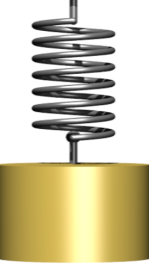 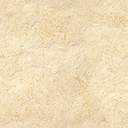 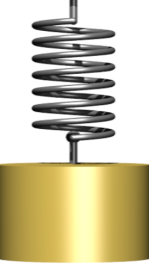 Hang the unloaded spring and record the pointer readings.X0 ……………………………………………….. m ( 1 mk)i) Load a mass of 150g and determines the extension of the spring e1 ………………………………………………… m (1mk)ii) Displace the 150g mass slightly downwards and release it to oscillate vertically. Time 20 oscillations and obtain t1.t1 ………………………………… s (1mk)iii) find the periodic time T1. T1 ……………………………….. s ( 1mk)iv) use the equation T1 = 2 to find the value of P1 .       ( 2mks)……………………………………………………………………………………………………………………………………………………………………………………………………………………………………………………………………………………………………………………………..i) Load a mass of 200g and determines the extension of the spring e2 ………………………………………………… m (1mk)ii) Displace the 200g mass slightly downwards and release it to oscillate vertically. Time 20 oscillations and obtain t2.t2 ………………………………… s (1mk)iii) find the periodic time T2. T2 ……………………………….. s ( 1mk)iv) use the equation T2 = 2 to find the value of P2 .     ( 2mks)…………………………………………………………………………………………………………find the average of p. 		(2mks) pav = ……………………………………………………………………………………………………………………………………………………………………………………………………………………………………………………………………………………………………………………………..PART BYou are provided with the following;A rubber bungVernier caliper Beam balanceProceed as followsUsing the vernier caliper, measure the length D, d and h as shown in the figure.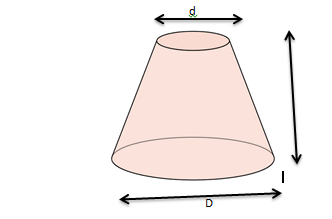 D……………………………………………………m  ( 1mk)d…………………………………………………..m ( 1mk)h…………………………………………………..m (1mk)Measure the mass M, of the rubber bung using the beam balance.M = ………………………………… Kg ( 1mk)Given that Q =  , determines the value of Q. ( 1mk)Determines the value of “ r “ given that 		( 3mks)rQ2 = M/hQUESTION 2 You are provided with the following.An ammeter (0-3A )A voltmeter ( 0-5V )2 Dry cellsA resistance wire mounted on mm scale6 c0nnecting wiresA torch bulb in a bulb holderA cell holderA switch A jockeyProceed as follows.Connect the apparatus as shown in the diagram below.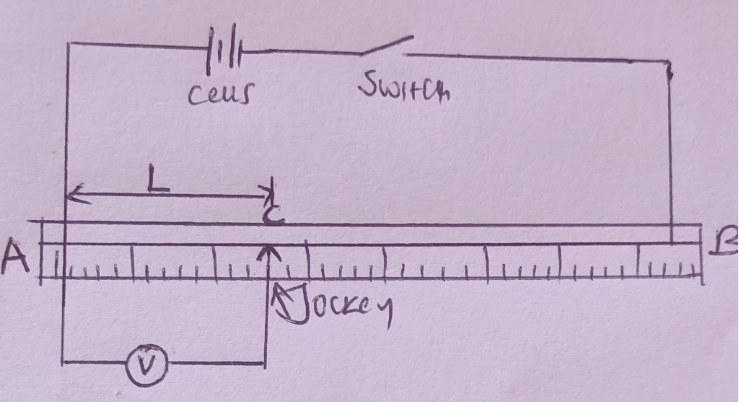 With AB= 100cm and jockey  at C, 10cm from A, close the switch and record the voltmeter reading, V, in the table below.Repeat the experiment in (b) above for the following lengths L= 20cm, 30cm, 40cm, 50cm, 60cm, 70cm, and 80cm.		(4mks)Plot a graph of  Pd v against length L 	(5mks)Determine the slope S of the graph 		(2mks)………………………………………………………………………………………………………………………………………………………………………………………………………………Connect the circuit as shown in the circuit diagram below.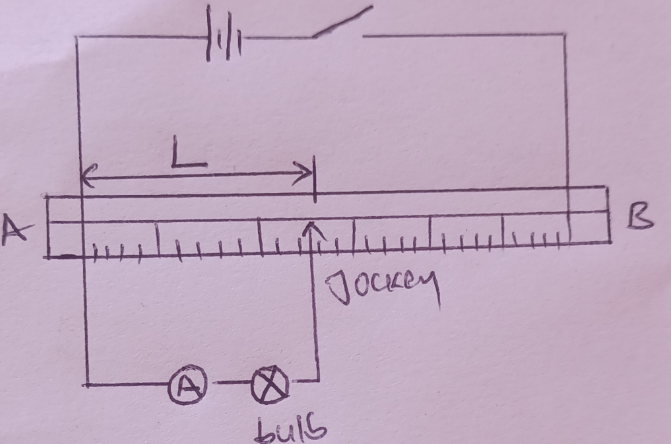 Close the switch and record the ammeter readings I1, I2, and I3 for the corresponding values of lengthsL1= 30cm	I1=………………………………. (1mk)L2= 50cm	I2=………………………………. (1mk)L3= 70cm	I3=………………………………. (1mk)Given that V = LS, where V is the Pd across the length AC of the wire, S is the slope of the graph in (d) above and L is the length of the  resistance wire. Determine the potential difference V1, V2, V3 across the length AC of the wire for length LI, L2 and L3in (g) above.L1= 30cm	V1 =………………………………. (1mk)………………………………………………………………………………………………….………………………………………………………………………………………………….L2= 50cm	V2 =………………………………. (1mk)………………………………………………………………………………………………….………………………………………………………………………………………………….L3= 70cm	V3 =………………………………. (1mk)……………………………………………………………………………………………………………………………………………………………………………………………………Using the values V1, V2 and V3 and the corresponding currents I1, I2 and I3, calculate the corresponding resistance R1, R2 and R3.L1= 30cm	R1=………………………………. (1mk)L2= 50cm	R2=………………………………. (1mk)L3= 70cm	R3=………………………………. (1mk)Compute the average value of the resistance R of the bulb.		(2mks)……………………………………………………………………………………………………………………………………………………………………………………………………………………………………………………………………………………………………………………QUESTIONMAXIMUM SCORECANDIDATE’S SCORE120220TOTAL40Length L (cm)1020304050607080Pd V (v)